Incident Name:Wolf CreekTN-CNF-000256IR Interpreter(s):Elise BowneLocal Dispatch Phone:TNCC423-476-9775Interpreted Size:379 Acres estimated incident perimeterGrowth last period: N/AFlight Time:2154 ESTFlight Date:November 21, 2016Interpreter(s) location:Denver, COInterpreter(s) Phone:303-517-7510GACC IR Liaison:Melinda McGannGACC IR Liaison Phone:678-320-3010National Coordinator:N/ANational Coord. Phone:N/AOrdered By:SACC (678-320-3012)A Number:5Aircraft/Scanner System:N149Z/PhoenixPilots/Techs:Netcher/Boyce/SmithIRIN Comments on imagery:Clear, but orthorectification off in areasIRIN Comments on imagery:Clear, but orthorectification off in areasWeather at time of flight:ClearFlight Objective:Map Heat Perimeter/Isolated Heat SourcesDate and Time Imagery Received by Interpreter:November 21, 2016 2215 ESTDate and Time Imagery Received by Interpreter:November 21, 2016 2215 ESTType of media for final product:2 PDF maps, 2 shapefiles, kmz file and IR logDigital files sent to:http://ftp.nifc.gov/incident_specific_data/southern/Tennessee/2016_WolfCreek/IR/20161122  Type of media for final product:2 PDF maps, 2 shapefiles, kmz file and IR logDigital files sent to:http://ftp.nifc.gov/incident_specific_data/southern/Tennessee/2016_WolfCreek/IR/20161122  Date and Time Products Delivered to Incident:November 21, 2016 2300 ESTDate and Time Products Delivered to Incident:November 21, 2016 2300 ESTType of media for final product:2 PDF maps, 2 shapefiles, kmz file and IR logDigital files sent to:http://ftp.nifc.gov/incident_specific_data/southern/Tennessee/2016_WolfCreek/IR/20161122  Type of media for final product:2 PDF maps, 2 shapefiles, kmz file and IR logDigital files sent to:http://ftp.nifc.gov/incident_specific_data/southern/Tennessee/2016_WolfCreek/IR/20161122  Comments /notes on tonight’s mission and this interpretation:Could not get a recent perimeter, but found a map that is close and digitized that.  Also incorporated the perimeter from WFDSS from near the end of October.There were no trips of the IR sensor in the area of the incident.  Using the perimeter, as a guide there were a few very faint heat signatures within the perimeter.  Feedback would be appreciated, as the heat signatures were very faint.Questions/Concerns – please contact the IRIN at 303-517-7510.The QR code below should be able to be used from within the mobile app Avenza PDF Apps – add via QR code to pull the map directly into the device.  Please let me know if this works for you or if there are issues.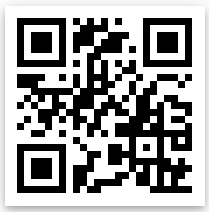 Comments /notes on tonight’s mission and this interpretation:Could not get a recent perimeter, but found a map that is close and digitized that.  Also incorporated the perimeter from WFDSS from near the end of October.There were no trips of the IR sensor in the area of the incident.  Using the perimeter, as a guide there were a few very faint heat signatures within the perimeter.  Feedback would be appreciated, as the heat signatures were very faint.Questions/Concerns – please contact the IRIN at 303-517-7510.The QR code below should be able to be used from within the mobile app Avenza PDF Apps – add via QR code to pull the map directly into the device.  Please let me know if this works for you or if there are issues.Comments /notes on tonight’s mission and this interpretation:Could not get a recent perimeter, but found a map that is close and digitized that.  Also incorporated the perimeter from WFDSS from near the end of October.There were no trips of the IR sensor in the area of the incident.  Using the perimeter, as a guide there were a few very faint heat signatures within the perimeter.  Feedback would be appreciated, as the heat signatures were very faint.Questions/Concerns – please contact the IRIN at 303-517-7510.The QR code below should be able to be used from within the mobile app Avenza PDF Apps – add via QR code to pull the map directly into the device.  Please let me know if this works for you or if there are issues.Comments /notes on tonight’s mission and this interpretation:Could not get a recent perimeter, but found a map that is close and digitized that.  Also incorporated the perimeter from WFDSS from near the end of October.There were no trips of the IR sensor in the area of the incident.  Using the perimeter, as a guide there were a few very faint heat signatures within the perimeter.  Feedback would be appreciated, as the heat signatures were very faint.Questions/Concerns – please contact the IRIN at 303-517-7510.The QR code below should be able to be used from within the mobile app Avenza PDF Apps – add via QR code to pull the map directly into the device.  Please let me know if this works for you or if there are issues.